Aurea Bulla Caput II: Aufgaben zu LINGUA1. Um welche Satzarten handelt es sich?      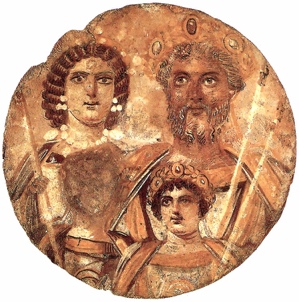 Baudoaldus: «Hast du es noch nicht gehört?	__________________________Der Kaiser ist ermordet worden.»			__________________________Mucapora: «Um Himmels Willen!			__________________________Wer hat ihn ermordet?»				__________________________Valens: «Welcher der beiden Kaiser?»		__________________________Baudoaldus: «Caracalla hat ihn umgebracht.»	__________________________Mucapora: «Erzähle uns den Hergang des Mordes!» __________________________Valens: «Leute, hört alle Baudoaldus zu!»		__________________________2. Übersetze!Nodum solve!Aperi sacculumAudite!Gaudete!Dic!Veni!Renne!Tretet ein!Überlege!3. Bilde aus den Infinitiven die zum Subjekt passende Form des Prädikats!Mucapora car____     _____________ (esse).Bullae aureae  pretios_____  __________ (esse).Valens parentes ________________. (quaerere)Mucapora et Nundina parentes non __________ (esse).Mucapora et Nundina carissim_______    ______________ (esse).Ubi parentes mei _____________________ .(vivere)Homines non ____________________ .(respondēre)4. Markiere mit einer Farbe die Präpositionen und ihr Beziehungswort! Übersetze!Valens ad patrem currit et bullam accipit.			accipit = er empfängt.Exclamat: «Bulla aurea ad parentes ducit.Valens ad Iuliam currit et ante amicam consistit.		consistit = er trittIulia bullam ante oculus tenet.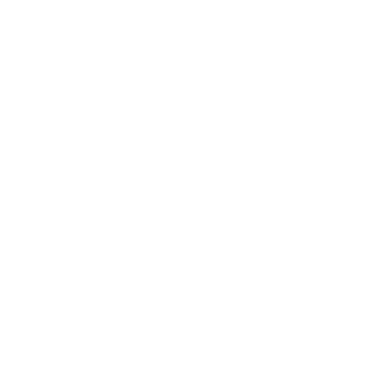 5. Was könnten folgende Wörter bedeuten?advenireaccurrereantevenireadesseadvocare